Panel discussion: 'Decolonising Education' – Why is My Curriculum White?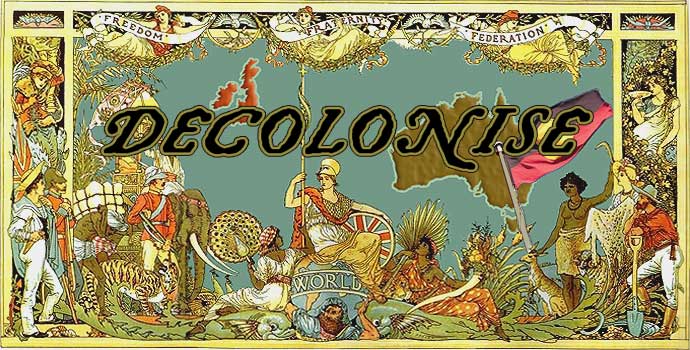 Wednesday 28 February 2018Keele University Student Union (KUSU), downstairs area opposite Munch On 28 February 2018 UCU will be holding a day of action against workplace racism, and all ucu branches are organising events with the headline of ‘Decolonising Education’. The below is what we’ve planned for Keele:PROGRAMME3.15		Tea/ coffee3.30 – 3.50	Shalini Sharma and Rachel Bright (History), ‘Decolonising the History Curriculum’3.50 – 4.00	Linda Ahall (SPIRE), ‘How to improve diversity in our curriculum: A lesson from Sweden’4.00 – 4.10	Rajmil Fischman (Music), ‘Cultural colonialism in Music’4.10 – 4.30	Harjinder Kaur and Karen Adams (Nursing and Midwifery), 'Decolonising Nursing and Midwifery Curriculum?'		Tea/ coffee break4.45 – 5.30 	Questions/ Discussion___________________________________________________________________________www.ucu.org.uk/equality 			 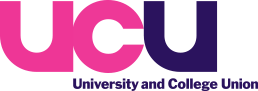 